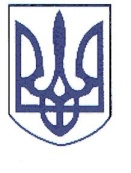 РЕШЕТИЛІВСЬКА РАЙОННА РАДАПОЛТАВСЬКОЇ ОБЛАСТІсьоме скликанняРОЗПОРЯДЖЕННЯ21.04.2017                                                                                                            №21І. Скликати пленарне засідання тринадцятої сесії районної ради сьомого скликання 18 травня 2017 року о 10 годині в приміщенні Решетилівської селищної ради (селище Решетилівка, вул.Покровська, 14).ІІ. На розгляд ради внести питання:ІІІ. Крім депутатів районної ради на сесію запросити: селищного і сільських голів, керівників структурних підрозділів райдержадміністрації, районних служб (за окремим списком), представників засобів масової інформації, громадськість району, осіб, відповідальних за підготовку питань, що вносяться на розгляд ради.Заступник голови районної ради			          		В.О.БережнийРозпорядження підготовлено Начальник відділу організаційно-правового забезпечення виконавчого  апарату районної ради		О.В.ХильПОГОДЖЕНО:Керуюча справами виконавчогоапарату районної ради							В.В. ШерстюкПро скликання тринадцятої сесії районної ради сьомого скликанняПро визнання повноважень депутата Решетилівської районної ради сьомого скликання Пасічниченка О.М.Про обрання голови Решетилівської районної ради сьомого скликання.Звіт голови районної державної адміністрації щодо виконання делегованих повноважень.Інформація начальника Решетилівського відділення поліції Глобинського відділу поліції Головного управління Національної поліції в Полтавській області про стан боротьби зі злочинністю та охорони громадського порядку.Про хід виконання  районної Комплексної програми боротьби зі злочинністю на 2016-2020 роки.Про хід виконання районної Програми розвитку культури та туризму на 2014-2018 роки та внесення змін до неї.Про внесення змін до Комплексної програми соціального захисту населення Решетилівського району на 2016 – 2020 роки.Про внесення змін до показників районного бюджету на 2017 рік.Про призначення директора ЦКД «Оберіг».Про роботу КП «Бюро містобудування та технічної інвентаризації Решетилівського району».Про роботу КП «Ефект».Про результати розгляду депутатського запиту Пустовара М.В.Про делегування для роботи у складі Госпітальної ради Східного округу Шульженко Ю.В.Різне.